VídeosMonitoramento da Esterilização em Autoclaveshttps://www.youtube.com/watch?v=lqJ4UegjgRghttps://www.youtube.com/watch?v=oKzt2sOF7pw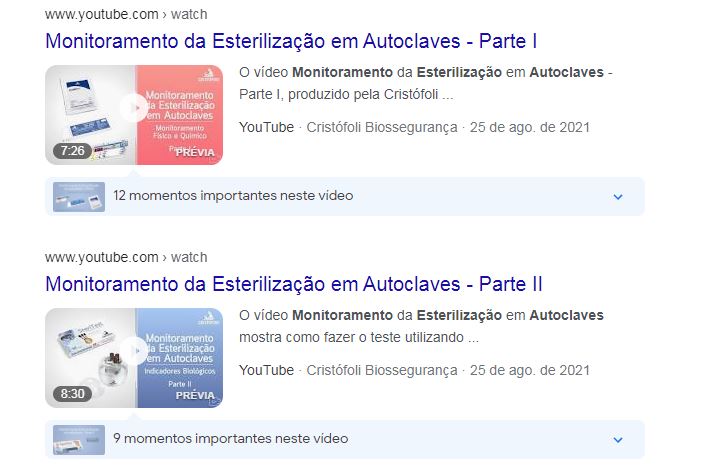 